Уважаемые студенты, магистранты,аспиранты и молодые ученые!!!Приглашаем Вас принять участие в работе XII Международнойнаучно-практической конференции молодых исследователей «НАУКА И МОЛОДЕЖЬ: НОВЫЕ ИДЕИ И РЕШЕНИЯ»,которая состоится 14-16 марта 2018 г. в ФГБОУ ВО «Волгоградский государственный аграрный университет»Программа конференции включает:доклады на пленарном заседании;очное и заочное участие;круглые столы;экскурсии по историческим местам.Просим информировать всех заинтересо-ванных лиц. Будем рады, если Вы ответите на наше приглашение. Председатель оргкомитета,ректор Волгоградского ГАУ,чл.-корр. РАН, профессор                              А.С. ОвчинниковНАПРАВЛЕНИЯ КОНФЕРЕНЦИИ: Актуальные вопросы в области землеустройства, экологии и экономики природопользования Актуальные проблемы пожарной                                 и техносферной безопасностиВетеринария и ветеринарно-санитарная экспертизаЗоотехния и водные биоресурсыИнформационные технологии: современные проблемы, новые вызовы и перспективыМатематические методы и компьютерное моделированиеМеханизация, электрификация и автоматизация сельскохозяйственного производстваНаучно-производственные достижения в агрономииОсновные подходы к исследованию философских и политико-правовых аспектов развития обществаПерерабатывающие технологии, производство   и организация продукции общественного питания  и товароведениеПерспективы развития агротуризма                        и социокультурного сервиса в Нижневолжском регионе Перспективы развития мелиорации, сельскохозяйственного водоснабжения                        и гидротехнического строительства Проблемы лингвокультурологии                                  и  лингвосемиотики в образовательном пространстве Проблемы социально-экономического развития АПК в условиях модернизацииПроблемы учетно-финансового и аналитического обеспечения деятельности бизнес-структур АПК в современных условиях Психолого-педагогические и филологические проблемы в образовательном пространствеУСЛОВИЯ УЧАСТИЯВ конференции принимают участие молодые исследователи, не имеющие ученой степени, возрастом до 35 лет. В статье допускается соавторство не более  2-х человек. Для иностранных граждан  и исследователей ВолГАУ публикация бесплатная: студентам до 2 стр., аспирантам до 4 стр., дополнительные страницы оплачиваются на общих основаниях. Оргвзнос включает затраты на публикацию статьи и составляет 150 рублей (с НДС) за каждую страницу, в том числе, неполную. Сборнику присваиваются знаки УДК, ББК, ISBN. Сборник высылается авторам по электронной почте в формате PDF. Оплата за публикацию производится по безналичному расчету:Федеральное государственное бюджетное образовательное учреждение высшего образования «Волгоградский государственный аграрный университет» (ФГБОУ ВО Волгоградский ГАУ).Участникам необходимо перечислить денежные средства по следующим реквизитам: ИНН 3446501024 КПП 344601001УФК по Волгоградской области, (ФГБОУ ВО Волгоградский ГАУ л/с 20296Х67740) р/с 40501810100002000002                             в ОТДЕЛЕНИИ ВОЛГОГРАД г. Волгоград, БИК 041806001 ОКТМО 18701000ОГРН – 1023404239583 ОКПО – 00493244 ОКВЭД – 80.30.1 Внимание! В лицевом счете буква «Х» вводится с учетом регистра на латыни 400002, г. Волгоград, пр. Университетский, 26Назначение платежа: (КБК 00000000000000000130 За участие                               в конференции «Наука и молодежь») (Ф.И.О.) (указать обязательно!) КОНТАКТНЫЙ АДРЕС И ТЕЛЕФОНОРГКОМИТЕТА. Волгоград, пр. Университетский, 26,  ФГБОУ ВО  Волгоградский ГАУ, отдел НИРС, кабинет 424 гк, e-mail: nirs-konf@yandex.ru, тел. (8442) 41-30-23, факс (8442) 41-10-85,зав. отделом НИРС – Донскова О.А.Проезд от ж/д вокзала маршрутным автобусом №2 до остановки «Аграрный университет».ОБРАЗЕЦ ОФОРМЛЕНИЯ ЗАЯВКИТРЕБОВАНИЯ К ОФОРМЛЕНИЮ УДК -  размещается в верхнем левом углу Текстовый редактор - MS Word 2003-2007Размеры полей  - со всех сторон по 3см.Размер шрифта - основной текст набирается кеглем 14, таблицы– 12 шрифт Times New Roman.Межстрочный интервал – одинарный.Абзацный отступ – 1,25.Таблицы - сопровождаются текстовым заголовком, который располагается по центру. Рисунки - помещаются в тексте статьи с обязательным указанием названия.Библиографический список - должен быть оформлен в виде общего списка в порядке цитирования, в тексте указывается ссылка с номером (в квадратных скобках). Материалы из сети Интернет и других источников должны быть переработаны и могут быть использованы только как вспомогательный материал.Статьи исследователей ВолГАУ должны быть заверены подписью научного руководителя. ОБРАЗЕЦ ОФОРМЛЕНИЯ СТАТЬИУДК: 663.47КОМПЛЕКС ТЕХНИЧЕСКИХ СРЕДСТВ ДЛЯ ГЛУБОКОЙ  ОСНОВНОЙ ОБРАБОТКИ ПОЧВЫИванов И.И., студентНаучный руководитель – Петров П.П., д.т.н., профессорФГБОУ ВО «Волгоградский государственный аграрный университет»г. Волгоград, РоссияСистема основной обработки почвы является важнейшей составляющей частью земледелия, …Таблица 1 – Семенная продуктивность…Рисунок 1 – Фазы роста…..Библиографический списокАВТОРАМВ оргкомитет до 23 февраля 2018 года предоставить в распечатанном и электронном виде:1) тщательно выверенную статью в отдельном файле с указанием номера направления конференции и фамилии первого автора (например, 2-Иванов И.И., статья);2) заявку участника в отдельном файле           (2-Иванов И.И., заявка);3) заполненный договор (оригинал высылается простой бандеролью, без номера!) (2-Иванов И.И., договор);4) копию квитанции об оплате (2-Иванов И.И., квитанция). Оргкомитет оставляет за собой право отклонить публикацию статей в реферативной форме, а также не соответствующих указанным требованиям и срокам. Материалы будут изданы в авторской редакции.МИНИСТЕРСТВО СЕЛЬСКОГО ХОЗЯЙСТВА РФДЕПАРТАМЕНТ НАУЧНО-ТЕХНОЛОГИЧЕСКОЙ ПОЛИТИКИ И ОБРАЗОВАНИЯФГБОУ ВО «ВОЛГОГРАДСКИЙ ГОСУДАРСТВЕННЫЙАГРАРНЫЙ УНИВЕРСИТЕТ»СОВЕТ МОЛОДЫХ УЧЁНЫХНАУЧНОЕ СТУДЕНЧЕСКОЕ ОБЩЕСТВО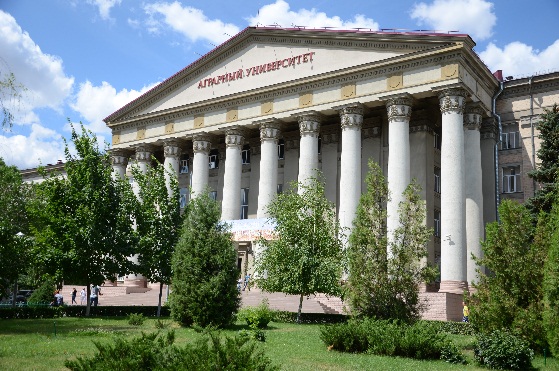 ПРИГЛАШЕНИЕ XII Международнаянаучно-практическая конференциямолодых исследователей «НАУКА И МОЛОДЕЖЬ: НОВЫЕ ИДЕИ И РЕШЕНИЯ», 14 – 16 марта 2018 г.г. Волгоград Договор №Об оказании услуг по организации и проведению мероприятийг. Волгоград	«____»__________20____г.Федеральное государственное бюджетное образовательное учреждение высшего образования «Волгоградский государственный аграрный университет», именуемое в дальнейшем ИСПОЛНИТЕЛЬ, в лице ректора Овчинникова Алексея Семеновича, действующего на основании Устава, с одной стороны, и _____________________________________________________________________________________________________________________________ именуемый в дальнейшем ЗАКАЗЧИК, заключили договор о нижеследующем:1. ПРЕДМЕТ ДОГОВОРА1.1. Предметом настоящего Договора является организация и проведение Международной научно – практической конференции молодых исследователей «Наука и молодежь: новые идеи и решения»(название конференции, совещания, симпозиума)1.2. Дата проведения с 14 марта 2018 г. по 16 марта 2018 г.,  г. Волгоград.2. ОБЯЗАТЕЛЬСТВА СТОРОНИСПОЛНИТЕЛЬ  (по поручению оргкомитета)  организует приглашение  участников  	(конференции, совещания, симпозиума)								                                                                                                                (подчеркнуть нужное)производит рассылку информационных материалов, отбор тезисов, докладов, формирует программу		конференции, совещания, симпозиума)								                                                                                                                (подчеркнуть нужное)За участника форума (конференции, совещания, симпозиума)					                                                                                                       (подчеркнуть нужное)ЗАКАЗЧИК производит перечисление организационного взноса в течение 5 дней после подписания договора в сумме ______________________________________________________(прописью) рублей, в том числе НДС 18% __________ рублей. ИСПОЛНИТЕЛЬ осуществляет освоение финансовых средств в соответствии с предметом договора.3. ОТВЕТСТВЕННОСТЬ СТОРОН3.1. За невыполнение или ненадлежащее выполнение обязательств по Договору Стороны несут ответственность в соответствии с действующим законодательством.4. СРОК ДЕЙСТВИЯ ДОГОВОРА4.1.Настоящий Договор вступает в силу с даты его подписания обеими Сторонами. 4.2 Договор действует до полного выполнения сторонами принятых по Договору обязательств5. ОБЩИЕ ПОЛОЖЕНИЯ5.1 Договор составлен в двух экземплярах. Оба экземпляра имеют одинаковую юридическую силу.5.2. Все изменения и дополнения действительны только в том случае, если они сделаны в письменном виде и подписаны уполномоченными на то лицами обеих Сторон.6. РЕКВИЗИТЫ И ПОДПИСИ СТОРОНИСПОЛНИТЕЛЬ:				ЗАКАЗЧИК:ФГБОУ ВО Волгоградский ГАУ                                     		 _______________________________________400002, г. Волгоград,				              		                      (Ф.И.О. полностью)пр-т Университетский, д.26				                            ________________________________________ИНН 3446501024 КПП 344601001				   	______________________________________УФК по Волгоградской области (ФГБОУ 			                        (паспорт серия, номер)ВО Волгоградский ГАУ                            				______________________________________л/сч 20296Х67740)						                         (кем выдан, дата)Р/сч 40501810100002000002					________________________________________в ОТДЕЛЕНИИ ВОЛГОГРАД г. Волгоград,			_______________________________________БИК 041806001, ОГРН 1023404239583	             		_______________________________________ОКПО 00493244,	ОКТМО 18701000				                             (место регистрации)ОКВЭД – 80.30.1							_______________________________________(КБК 00000000000000000130 За участие в конференции)		_______________________________________________________ (Овчинников А.С.)                             		_____________________(__________________)м.п.                                						                  Ф.И.О.			     (подпись)Ф.И.О. (полностью)Иванов Иван ИвановичДолжность, группа(подробно)Студент (бакалавр/магистрант) группы М-51 / аспирант (соискатель)Организация ФГБОУ ВО Волгоградский ГАУНаучный руководитель (ФИО, регалии)Петров П.П., д.т.н., профессорТелефон (обязательно)8 903 333 33 53 е-mail: (обязательно)Ivanov@mail.ruНазвание докладаКомплекс технических средств для глубокой основной обработки почвыНазвание направления конференции4. Механизация,  электрификация и автоматизация СХПФорма участия очная/заочнаяНеобходимо место в общежитии да/нет№ платежного поручения, дата оплаты и сумма№ 863 от 14.02.2017г.300 руб.